О направлении Перечня адресовэлектронной почтыдля приема УведомленийУправление Федеральной службы по надзору в сфере защиты прав потребителей и благополучия человека по Забайкальскому краю (далее – Управление) направляет повторно перечень адресов электронной почты структурных подразделений Управления для приема УВЕДОМЛЕНИЙ о возобновлении (продолжении) юридическими лицами и индивидуальными предпринимателями деятельности (далее - Перечень) в соответствии с постановлением Губернатора Забайкальского края от 10.04.2020 № 33 «О внесении изменений в постановление Губернатора Забайкальского края от 8 апреля 2020 года №30 «О введении режима повышенной готовности на территории Забайкальского края и комплексе ограничительных и иных мероприятий по предотвращению распространения новой коронавирусной инфекции (2019-nCoV)».Просим вышеуказанный Перечень разместить на сайте в сети «Интернет» с целью доведения информации до сведения заинтересованных организаций.Приложение: на 2 л. в 1 экз.Заместитель руководителя						      Е.А. ГредюшкоЖалсапова Д.З.(8-3022) 26-88-71ПриложениеПеречень адресов электронной почты структурных подразделенийУправления Роспотребнадзора по Забайкальскому краюдля приема уведомлений о возобновлении (продолжении) деятельности юридическими лицами и индивидуальными предпринимателями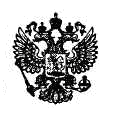 Федеральная служба  по надзору в сфере  защиты прав потребителей и благополучия человекаУправление Федеральной службы  по надзору в сфере защиты прав потребителей и благополучия человека   по Забайкальскому краю(Управление Роспотребнадзора по Забайкальскому краю)Амурская ул., д. 109, г. Чита, а/я 1207, 672000;тел. (83022) 35-36-13; факс (83022) 35-50-30;E-mail: tur@75.rospotrebnadzor.ru,  http://75.rospotrebnadzor.ruОКПО 74425399 ОГРН 1057536034731ИНН/КПП  7536059217/753601001Федеральная служба  по надзору в сфере  защиты прав потребителей и благополучия человекаУправление Федеральной службы  по надзору в сфере защиты прав потребителей и благополучия человека   по Забайкальскому краю(Управление Роспотребнадзора по Забайкальскому краю)Амурская ул., д. 109, г. Чита, а/я 1207, 672000;тел. (83022) 35-36-13; факс (83022) 35-50-30;E-mail: tur@75.rospotrebnadzor.ru,  http://75.rospotrebnadzor.ruОКПО 74425399 ОГРН 1057536034731ИНН/КПП  7536059217/753601001Федеральная служба  по надзору в сфере  защиты прав потребителей и благополучия человекаУправление Федеральной службы  по надзору в сфере защиты прав потребителей и благополучия человека   по Забайкальскому краю(Управление Роспотребнадзора по Забайкальскому краю)Амурская ул., д. 109, г. Чита, а/я 1207, 672000;тел. (83022) 35-36-13; факс (83022) 35-50-30;E-mail: tur@75.rospotrebnadzor.ru,  http://75.rospotrebnadzor.ruОКПО 74425399 ОГРН 1057536034731ИНН/КПП  7536059217/753601001Министерство экономического развития Забайкальского краяг. Чита, ул. Ленина, д. 63E-mail: mineconom@economy.e-zab.ru№uvedomlenie@75.rospotrebnadzor.ruобщийosn@75.rospotrebnadzor.ruTERROTDEL@yandex.ruотдел надзора за состоянием среды обитания и условиями проживания, условиями труда и радиационной безопасностью (г. Чита, Читинский район, Кыринский район, Акшинский район)Каларский районosngdip@75.rospotrebnadzor.ruотдел надзора за питанием населения, условиями обучения и воспитания(г. Чита, Читинский район, Кыринский район, Акшинский район, Каларский район)zashita@75.rospotrebnadzor.ruотдел защиты прав потребителей(г. Чита, Читинский район, Кыринский район, Акшинский район, Каларский район)ouo@75.rospotrebnadzor.ruотдел юридического обеспечения(г. Чита, Читинский район, Кыринский район, Акшинский район, Каларский район)rpn-abao@mail.ruOlov16@yandex.ruтерриториальный отдел в городском округе «Поселок Агинское»(п. Агинское, Агинский район, Могойтуйский район, Дульдургинский район, Карымский район)Оловяннинский район, Ононский районtobaley@mail.ruNata5a2005@yandex.ruтерриториальный отдел в городе Балей (Балейский район)Шелопугинский район, Газимуро-Заводский районrpnborzia@rambler.rurpnalzav@yandex.ruтерриториальный отдел в городе Борзя (Борзинский район) Александрово-Заводский районrospotreb_mog@mail.rurospotrebmog@yandex.ruтерриториальный отдел в городе Могоча (Могочинский район, Тунгиро-Олекминский район)zabrosnad@mail.ruotdel_pr@mail.ruses_nerzav74@mail.ruses.09@mail.ruтерриториальный отдел в поселке городского типа Забайкальск (Забайкальский район, Краснокаменский район)Приаргунский районНерчинско-Заводский районКалганский районrpn_nerchinsk@mail.rurpnchernto@mail.ruтерриториальный отдел в городе Нерчинске (Нерчинский район)Чернышевский район, Сретенский районnadzorxil@mail.ruses.petrovsk@mail.ruuletyrpn@mail.ruтерриториальный отдел в городе Хилок (Хилокский район, Красночикойский район)Петровск-Забайкальский район, Красночикойский районУлетовский районrospotreb_shilka@mail.ruтерриториальный отдел в городе Шилка (Шилкинский район, Тунгокоченский район)